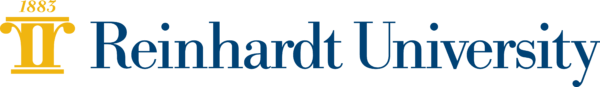 History 120World History 1 – Section 10 - Fall Semester, 2023MWF 9:00-9:50 a.m. – Lawson 110Professor: Andrew M. Jones, Ph.D.E-Mail: andrew.jones@reinhardt.eduOffice: Tarpley 105Office Hours: MWF – 12:30 p.m. – 1:30 p.m. or By AppointmentCourse DescriptionWelcome to World History 1! This course will familiarize you all with major events, trends, and figures in the history of the world – from our earliest human ancestors in prehistoric Africa to the globally interconnected world of 1500 C.E. Thematic emphasis will be given to the ways in which human societies became increasingly connected over time, and the ways in which those connections shape the world in which we live. Topically, the course will focus on the nature and role of religion in world history. What was the content of religion in various times and places? How did religion function within and beyond a society? These and other questions will provide a through-line as we embark into the past. In the classroom, the course will consist of lectures that (1) complement and accentuate textbook readings and (2) elucidate issues relating to our thematic and topical approaches. Weekly group discussions to evaluate primary sources will give you hands-on experience critically analyzing historical documents. Outside the classroom, you will interact with secondary and primary sources, read/watch/listen to supplemental online material, and prepare for written and assessed work. My overarching goal is for you all to walk away from this course in May with a greater appreciation for World History and a greater ability to think critically and write at the college level.History Program Objectives (HPO)The faculty at Reinhardt University desire that all students in history demonstrateUse of evidence, logic, and reasoning as they think historically about the pastKnowledge of human history in various times and placesEffective written and oral expression of ideasMethodological competence using libraries and appropriate information technologiesMoral reasoning abilities as they seek what is good, beautiful, and trueIn History 120, World History 1, the course will emphasizeHistorical thinking skills that employ evidence, logic, and reasoningKnowledge of World History to 1500 C.E. (Common Era)Effective written expression of ideasMoral reasoning abilities as we examine how human beings have acted in and beyond their various societies in varying circumstancesRequired ReadingsConnections: A World History, by Judge and Langdon, Vol. 1, 4rd Ed. (Online Textbook Rental) – ISBN 9780135199039 – This is the required textbook for the course. All students must purchase the 4-month subscription ($44) from Reinhardt’s Bookstore: https://reinhardt.ecampus.com/shop-by-courseOne (1) scholarly World History book of your choosing (library or purchase, student’s discretion) for Book Review Paper Primary Source Readings on Canvas (as PDFs) for Primary Source Discussions on Fridays (Free)SuccessMy desire is that each and every one of you succeeds in this class. In order to succeed, you need to:Complete all assigned readings on time before class (See schedule below for details)Arrive to class on time and engage by taking thorough notes and raising useful questions and commentsManage your time wisely in order to prepare for quizzes, assignments, and examsCome to class with an attitude of curiosity and a willingness to respectfully engage with the professor and your classmates on a variety of issues and topics related to the course contentRelax. Get to know your classmates. Slow down and enjoy the incredible opportunity you have to participate in the privilege of learning at Reinhardt.Assignments and Corresponding Point ValuesReading Quizzes = 250 PointsClass Participation = 150 PointsBook Review Papers = 150 PointsPt. 1: What? Why? How? Paper (Due 9/18 by 11:59 PM)Pt. 2: Final Review Paper (Due 11/20 by 11:59 PM)Podcast Papers = 50 PointsPodcast Paper #1 (Due 9/25 by 11:59 PM)Podcast Paper #2 (Due 11/13 by 11:59 PM)Midterm Exam = 150 PointsFinal Exam = 250 PointsGrading ScaleA: 900-1000 PointsB: 800-899 PointsC: 700-799 PointsD: 600-699 PointsF: 599 Points and BelowCourse Policies and ExpectationsAttendanceAttendance is mandatory and factors into the overall participation grade (150 points)3+ unexcused absences = -25 points; 6+ = -50 points; 9+ = -75 points; 12+ = FAILReasonable Excuses: Documented illness, athletic competition/travel, or personal/immediate family grievanceMissed Work = Students are responsible to get caught up if absent from classClasswork/Homework TimeA good rule of thumb in a collegiate setting is to spend 2-3 hours outside of class on reading/homework for every 1 hour spent in class. Thus, in a 3-hour course such as ours, one should anticipate six to nine hours weekly spent reading, writing papers, and reviewing for quizzes/exams.Quality of Work Written work is graded for: content, clarity, grammar, and syntaxClass Behavior: Students will comport themselves as mature, responsible adults. You will be:On time when class begins or counted absent for the dayAttentive during class, with devices put away and silenced + headphones outRespectful of your classmates’ understandings, perspectives, and experiencesTechnology in ClassNo laptops, tablets, or cell phones may be used during class unless the class unless required for learning accommodations Notes will be taken by hand using a pen or pencil Late AssignmentsReading Quizzes may not be taken late or made up (NB: You have two dropped quizzes)Late Papers will be counted off 15 points per day for 3 days, then receive a score of 0KEY: Avoid these crises by managing your time wisely and submitting assignments on Blackboard well before they are dueMakeup ExamsExams may be made up only due to extreme extenuating circumstances i.e. illness or death in the familyMake-up exams will be scheduled and completed at the instructor’s discretionAcademic HonestyEducation thrives in an atmosphere of honesty and trust. Students who do not do their own work degrade education, demonstrate a lack of respect for themselves and the college, and rob themselves of the opportunity to improve their own thinking and writing.In this course, all work must be your own. Cheating will not be tolerated. Plagiarism, the use of someone else’s ideas or words without acknowledging them as such, is a serious academic offense. Any suspected cases of academic misconduct will be dealt with strictly, normally resulting in a failing grade on the assignment – or even the course as a whole, depending on the circumstance. Using ChatGPT or other AI tools for content generation on any assignments in this class will also not be tolerated and will be considered the same as plagiarism from a traditional sourceAll papers and written work will be checked for improper use of outside sources or AIThe Academic Catalog of Reinhardt University goes into greater detail regarding what constitutes academic dishonesty. If you are ever uncertain about whether your actions are academically honest, please consult your instructor, who will be glad to advise you.Reinhardt’s Academic Support OfficeThe Americans with Disabilities Act (ADA) is a federal anti-discrimination statute that provides comprehensive civil rights protection for persons with disabilities. Among other things, this legislation requires that all students with disabilities  be guaranteed a learning environment that provides for reasonable accommodation of their disabilities. If you have a documented disability requiring an accommodation, please contact the Academic Support Office (ASO). Reinhardt is committed to providing reasonable accommodations for all persons with disabilities. Therefore, if you are seeking classroom accommodations under the Americans with Disabilities Act, you are required to register with the Academic Support Office (ASO). ASO is in the basement of the Lawson Building. Phone is 770-720-5567. To receive academic accommodations for this class, please obtain the proper ASO letters/forms.Reinhardt’s Center for Student SuccessThe Center for Student Success is located on the bottom floor of Lawson, room 035. It is a free tutoring service available to all students. For appointments, go to Reinhardt’s webpage and click on “Academics.” When the next page appears, click “Student Success Center.” On that screen, click “Student Appointment Form.” Fill out the required fields and then submit. If you prefer to call, the number is 770-720-9232.Course ScheduleNB: The instructor reserves the right to amend the syllabus when conflicts, emergencies or circumstances dictate. Students will be duly notified.WhenTopicBreakdownWeek 1Week 1Course Intro + Becoming Historians - Monday – 8/14   * In Class: Introduction + Syllabus Overview   * For Next Time          + Review Syllabus          + “About Me” Extra Credit Assignment - Wednesday – 8/16   * In Class: What is History and Why Does it Matter?   * For Next Time          + Read Connections Ch. 1 (Pre-History to Neolithic)- Friday – 8/18   * In Class: Early Human Societies + Neolithic Revolution   * For Next Time            + Connections Ch. 2 (Mesopotamia and ANE)Week 2Classical Civilizations: Mesopotamia, Egypt, and the Ancient Near East- Monday – 8/21   * In Class: Mesopotamia and the Ancient Near East (ANE)   * For Next Time           + Finish Connections Ch. 2 (Mesopotamia and ANE)- Wednesday – 8/23   * In Class: Ancient Egypt and the Hebrew People   * For Next Time           + Primary Source #1: Hebrew Creation Account (Genesis)           + Primary Source #2: Epic of Gilgamesh Creation Account- Friday – 8/25   * Quiz #1 (Chs. 1-2) + Primary Source Discussion   * For Next Time:            + Connections Ch. 3 (India)Week 3Classical Civilizations: India and China - Monday – 8/28   * In Class: Classical India   * For Next Time           + Connections Ch. 4 (China)- Wednesday – 8/30   * In Class: Classical China   * For Next Time:           + Primary Source 1: The Analects (Confucianism)            + Primary Source 2: Dao De Jing (Daoism)- Friday – 9/1   * In Class: Quiz #2 (Chs. 3-4) + Primary Source DiscussionWeek 4Classical Civilizations: The Americas - Monday – 9/4 – LABOR DAY, NO CLASS- Wednesday – 9/6   * In Class: The Americas in Early World History    * For Next Time            + Connections Ch. 5 (Americas)            + Primary Source: Popol Vuh (Mayan Cosmology)- Friday – 9/8   * In Class: Quiz #3 (Ch. 5) + Primary Source DiscussionWeek 5Classical Civilizations: The Rise of Persia - Monday – 9/11   * In Class: Classical Persia, Pt. 1   * For Next Time:           + Connections Ch. 6 (Persia)- Wednesday – 9/13   * In Class: Classical Persia, Pt. 2   * For Next Time:           + Primary Source : Hymns of Zarathustra (Zoroastrianism)- Friday – 9/15   * In Class: Quiz #4 (Ch. 6) + Primary Source DiscussionWeek 6Classical Civilizations: Greece and the Hellenistic World- Monday – 9/18   * Book Review, Pt. 1: What? Why? How? Paper Due   * In Class: Classical Greece, Pt. 1   * For Next Time:           + Connections Ch. 7 (Greece)- Wednesday – 9/20   * In Class: Classical Greece, Pt. 2   * For Next Time:           + Primary Source 1: Hellenic Religious Beliefs (Misc.)           + Primary Source 2: Hellenic Personal Religion (Misc.)- Friday – 9/22   * In Class: Quiz #5 (Ch. 7) + Primary Source Discussion   * For Next Time:           + Connections Ch. 8 (Rome)Week 7Classical Civilizations: The Rise and Fall of the Roman Empire - Monday – 9/25   * Podcast Paper #1 Due   * In Class: The Roman Republic   * For Next Time: Prepare for Midterm Exam- Wednesday – 9/27   * In Class: The Roman Empire    * For Next Time: Prepare for Midterm Exam- Friday – 9/29   * In Class: MIDTERM EXAMINATIONWeek 8Europe and the Formation of the Christian West - Monday – 10/2   * In Class: Europe and the Christian West   * For Next Time:           + Connections Ch. 9 (W. Europe)- Wednesday – 10/46 = FALL BREAK, NO CLASS- Friday – 10/6 = FALL BREAK, NO CLASSWeek 9Eastern Europe and the Byzantine World- Monday – 10/9   * In Class: Quiz #6 (Ch. 9) + Byzantine World, Pt. 1   * For Next Time:           + Connections Ch. 10 (Byzantium) - Wednesday – 10/11   * In Class: Byzantine World, Pt. 2   * For Next Time:           + Primary Source 1: Ikons as Primary Sources           + Primary Source 2: Russian Primary Chronicle - Friday – 10/13   * In Class: Quiz #7 (Ch. 10) + Primary Source DiscussionWeek 10The Rise of Islam  - Monday – 10/16   * In Class: Rise of Islam, Pt. 1   * For Next Time:           + Connections Ch. 11 (Islam)- Wednesday – 10/18   * In Class: Rise of Islam, Pt. 2   * For Next Time:           + Primary Source 1: Excerpts from The Quran           + Primary Source 2: Excerpts from The Hadith- Friday – 10/20   * In Class: Quiz #8  (Ch. 11) + Primary Source Discussion   * For Next Time:           + Connections Ch. 12 (ME + Southern Asia)Week 11The Middle East and Asia in the Postclassical Period - Monday – 10/23   * In Class: Middle East and Southern Asia after Antiquity   * For Next Time:           + Connections Ch. 14 (China + Southeast Asia)- Wednesday – 10/25   * In Class: Southeast Asia after Antiquity    * For Next Time:           + Primary Source 1: Religion and Philosophy (Ibn Rushd)           + Primary Source 2: Sufi Hymns and Writings (Misc.) - Friday – 10/27   * In Class: Quiz #9 (Chs. 12 and 14) + Source DiscussionWeek 12African History in Global Perspective- Monday – 10/30   * In Class: African History, Pt. 1   * For Next Time:           + Connections Ch. 13 (Africa) - Wednesday – 11/1   * In Class: African History, Pt. 2   * For Next Time:           + Primary Source 1: African Traditional Religions (Misc.)           + Primary Source 2: Islam and African Religions (Misc.)- Friday – 11/3   * In Class: Quiz #10 (Ch. 13) + Primary Source DiscussionWeek 13Western Europe in the Second Millennium: Church, Trade, and Power- Monday – 11/6   * In Class: Western Europe, Pt. 1   * For Next Time:           + Connections Ch. 16- Wednesday – 11/8   * In Class: Western Europe, Pt. 2   * For Next Time:           + Primary Source 1: Pope Urban II at Clermont            + Primary Source 2: Usmah Ibn Munqidh on Europeans- Friday – 11/10   * In Class: Quiz #11 (Ch. 16) + Primary Source DiscussionWeek14American Empires- Monday – 11/13   * Podcast Paper #2 Due   * In Class: American Empires: The Inca    * For Next Time:           + Connections Ch. 18- Wednesday – 11/15   * In Class: American Empires: The Aztec    * For Next Time:           + Primary Source 1: Aztec Creation Story (Uitzilopochtli)           + Primary Source 2: Bartolome de Las Casas (W. Indies)- Friday – 11/17   * In Class: Quiz #12 (Ch. 18) + Primary Source Discussion  Week 15- Monday 11/20 – Course Summary/Review * Book Review, Pt. 2: Final Review Paper DueFINAL EXAMWEDS. NOV. 29th at 11:15 A.M.